Najavljena akcija „Hoditi i zdravi biti“Zavoda za javno zdravstvo Istarske županije u suradnji s Ministarstvom zdravlja  RH i Hrvatskim zavodom za javno zdravstvo, a uz potporu Istarske županije i Grada Pule, u subotu 18. Travnja organizira pješačenje pod nazivom „Hoditi i zdravi biti“  koje će istodobno održati u Puli, Pazinu, Labinu, Umagu, RovinjuiPoreču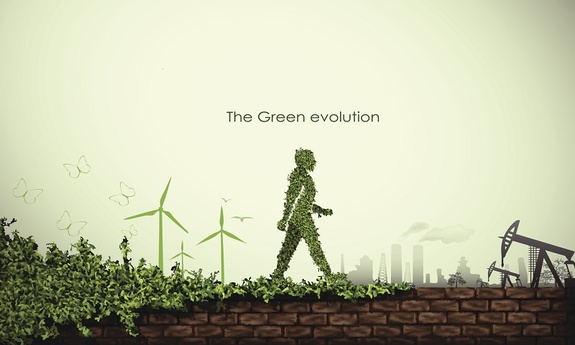 Svaki će grad na svojnačin obilježiti ovaj dana, a prvenstveni je  cilj promocija zdravog načina života. U Puli će pješačenje započeti u 10,00 sati u Ulici Veruda, ispod Doma za starije i nemoćne osobe Alfredo Štiglić s ciljem ispred hotela Park Plaza Histria svi su dobrodošli. Staza je duga oko 6 kilometara I formirana je u suradnji s Klubom rekreativaca u prirodi te je prvatak na staza u Hrvatskoj koja će imati oplemenjena informativnim materijalima o važnosti zdravog načina života.